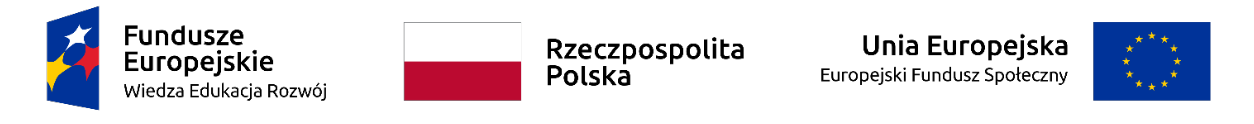 Załącznik nr 1.FORMULARZ  OFERTOWY  (dla zamówień o wartości szacunkowej nie przekraczającej równowartości kwoty 30.000 euro)znak sprawy: ATZ_ES_FW13_2020_EL_6029_2020Nazwa i adres Wykonawcy:…………………………………………………………………………………………………NIP: ……………………  REGON: ……………………  Nr konta bankowego: ………………………………………………………………………………………………..tel.:………………...………, faks: ………………...……… e-mail: ………………...………Reklamacje przyjmuje: ………………………………………………………………………………………………ul. ………………...………,     ………………...………w godzinach: …………………. od poniedziałku  do piątkutel.: ………………...………, faks: ………………...……… e-mail: ………………...………Składając ofertę w postępowaniu o udzielenie zamówienia na dostawę drobnego sprzętu laboratoryjnego  (znak sprawy: ATZ_ES_FW13_2020_EL_6029_2020)Oferujemy:*Wykonawca zobowiązany jest do jednoznacznego określenia zaoferowanego produktu przez wskazanie na konkretny wyrób, markę, model, nazwę producenta oraz inne przypisane wyłącznie temu produktowi cechy. wartość netto……………….. zł       VAT   (…… %)*)    -  ............... zł   
wartość brutto ........................zł z VAT (słownie:.............................................................)
Cena  zawiera wszystkie koszty związane z wykonaniem zamówienia.2.	Zobowiązujemy się dostarczyć, przedmiot zamówienia  w terminie do ……… dni  od dnia 	wysłania zamówienia lub podpisania umowy.3.	Na oferowane produkty udzielamy gwarancji jakości wynoszącej ……….. miesięcy.4. Oświadczamy, że zapoznaliśmy się z warunkami określonymi w zaproszeniu do składania ofert 	cenowych i akceptujemy zamieszczony wzór umowy oraz zobowiązujemy się do podpisania 	umowy, o ile Zamawiający przewiduje podpisanie umowy.5. Oświadczamy, że uważamy się związani ofertą przez okres 30 dni od ostatecznego terminu 	składania ofert.6.	Oświadczamy, ze wyrażamy zgodę na 30 dniowy termin płatności, liczony od daty dostawy.7.	Akceptujemy formę przekazania informacji o wyniku niniejszego postępowania za pośrednictwem	strony internetowej www.wum.edu.pl.8. Wykonawca zapłaci Zamawiającemu kary umowne:   za opóźnienie w terminie dostawy przedmiotu zamówienia/umowy w wysokości 0,2 % kwoty brutto zamówienia/umowy, za każdy dzień opóźnienia   za opóźnienie w wykonaniu reklamacji w wysokości 0,2 % wartości kwestionowanego przedmiotu zamówienia za każdy dzień opóźnienia.  Wykonawca wyraża zgodę  na potrącenie kwoty kar umownych bezpośrednio przy zapłacie faktury VAT dotyczącej realizacji dostawy.9.	Razem z ofertą składamy następujące dokumenty wymagane w postępowaniu:1 ………………………………………………………….str…………..2 ………………………………………………………….str…………..3 ………………………………………………………….str…………..Ofertę składamy na ……….. kolejno zapisanych, ponumerowanych stronach. ........................................, dnia ..................................................................................................................(podpis i pieczęć uprawnionego/nych przedstawicieli Wykonawcy)OPIS PRZEDMIOTUNAZWA HANDLOWA TOWARU U DOSTAWCYILOŚĆCENA NETTOWARTOŚĆ NETTOSTAWKA VATWARTOŚĆZ PODATKIEM1. Uniwersalne końcówki 5ml, bezbarwne, w worku, 250x1szt/250szt Nr ref. GP412 lub równoważne*4 opak.2.Pipeta jednokanałowa, automatyczna, o objętości 0.5- 10μl, BIOLOGIX, 1sztNr ref. 01-2101/ AP09878 lub równoważne*1 sztuka3.Pipeta jednokanałowa, automatyczna, o objętości 20- 200μl, BIOLOGIX, 1sztNr ref. 01-2102/ AP09879
 lub równoważne*1 sztuka4.Pipeta jednokanałowa, automatyczna, o objętości 100- 1000μl, BIOLOGIX, 1sztNr ref. 01-2110/ AP09880
 lub równoważne*1 sztuka5.Probówki 0,5ml, typu Eppendorf, z Safe Lock, bezbarwne, w worku, 1000x1szt/1000sztNr ref. GP305S lub równoważne*4 opak.6.Probówki wirówkowe 1.5ml typu Eppendorf, z zamknięciem Lock up, do 30000g, -80°C do 121°C, Nest Scientific Biotechnology, endotoksyny: 0.1EU, USP VI Grade, w worku 500x1szt/500sztNr ref. 615001/ HKGPB170 lub równoważne*6 opak.7.Sterylne krioprobówki 2.0ml, wolnostojące, gwint zewnętrzny, Nest Scientific Biotechnology, 10x50szt/500sztNr ref. 607001/ HKGPB225 lub równoważne*1 opak.8.Probówki 0.2ml do PCR, szczelne zamkniecie (utrata w stopniu mniejszym niż 0.2%), Nest Scientific Biotechnology 401001, ednotoksyny: 0.1 EU, USP VI Grade, w worku 1000sztNr ref. 401001/ HKGPB202 lub równoważne*1 opak.9.Sterylne, NISKO ADHEZYJNE mikrokońcówki 200µl, Nest Scientific Biotechnology, z PP, 200µl, uniwersalne, żółte, w pudełkach, 10x96szt/ 960szt, pudełka kompatybilne z końcówkami: 302106Nr ref. 302116 lub równoważne*2 opak.10.Końcówki typu Gilson 200 µl, żółte, z żebrowaniem zewnętrznym, w worku 1000x1szt/1000sztNr ref. GP406G lub równoważne*5 opak.11.Sterylne, NISKO ADHEZYJNE końcówki z filtrem 200µl, Googlab Scientific, z PP, uniwersalne, bezbarwne, w pudełkach, 10x96/ 960sztNr ref. GBNFT0200-R-NS lub równoważne*2 opak.12.Sterylne, NISKO ADHEZYJNE mikrokońcówki 10µl, Nest Scientific Biotechnology, z PP, uniwersalne, bezbarwne, w pudełkach, 10x96szt/ 960szt, pudełka kompatybilne z końcówkami: 301006 oraz GP408Nr ref. 301016 lub równoważne*2 opak.13.NISKO ADHEZYJNE mikrokońcówki 10µl, Nest Scientific Biotechnology, uniwersalne, bezbarwne, w workach, 1x1000szt/1000szt, kompatybilne z pudełkami  301016Nr ref. 301006 lub równoważne*3 opak.14.Sterylne, NISKO ADHEZYJNE końcówki z filtrem 10µl, Nest Scientific Biotechnology, z PP, uniwersalne, bezbarwne, w pudełkach, 10x96/960sztNr ref. 311012  lub równoważne*2 opak.